Les images séquentielles à trois imagesMission : regarde les images et remet les dans l’ordre avec un adulte. Raconte ensuite chaque image pour créer une histoire.Vous n’êtes pas obligés d’imprimer.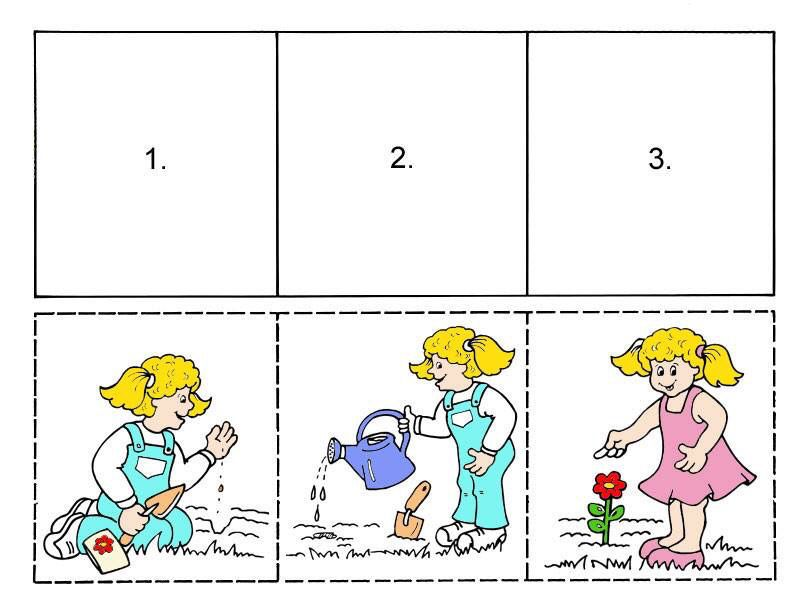 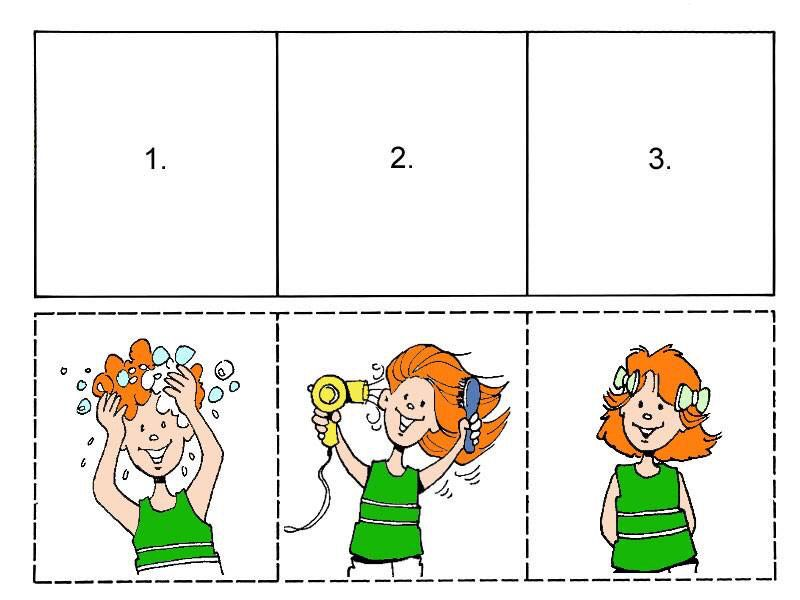 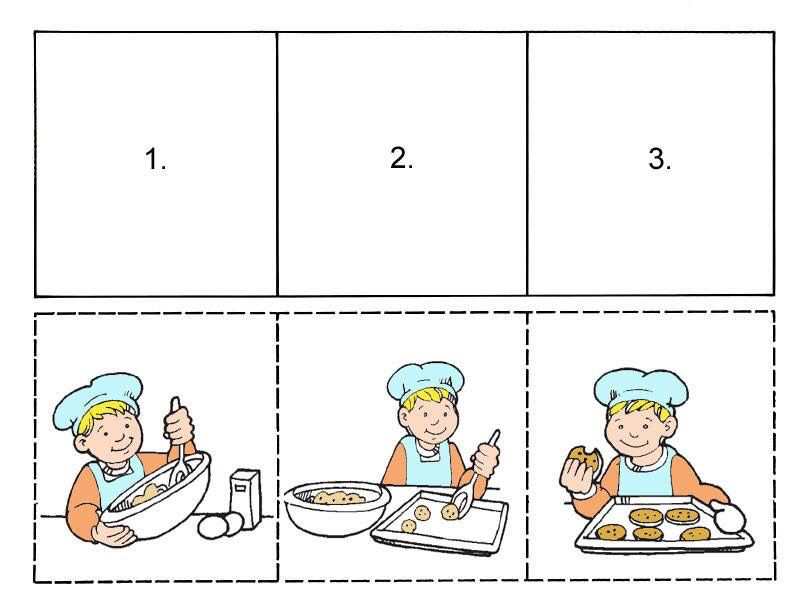 